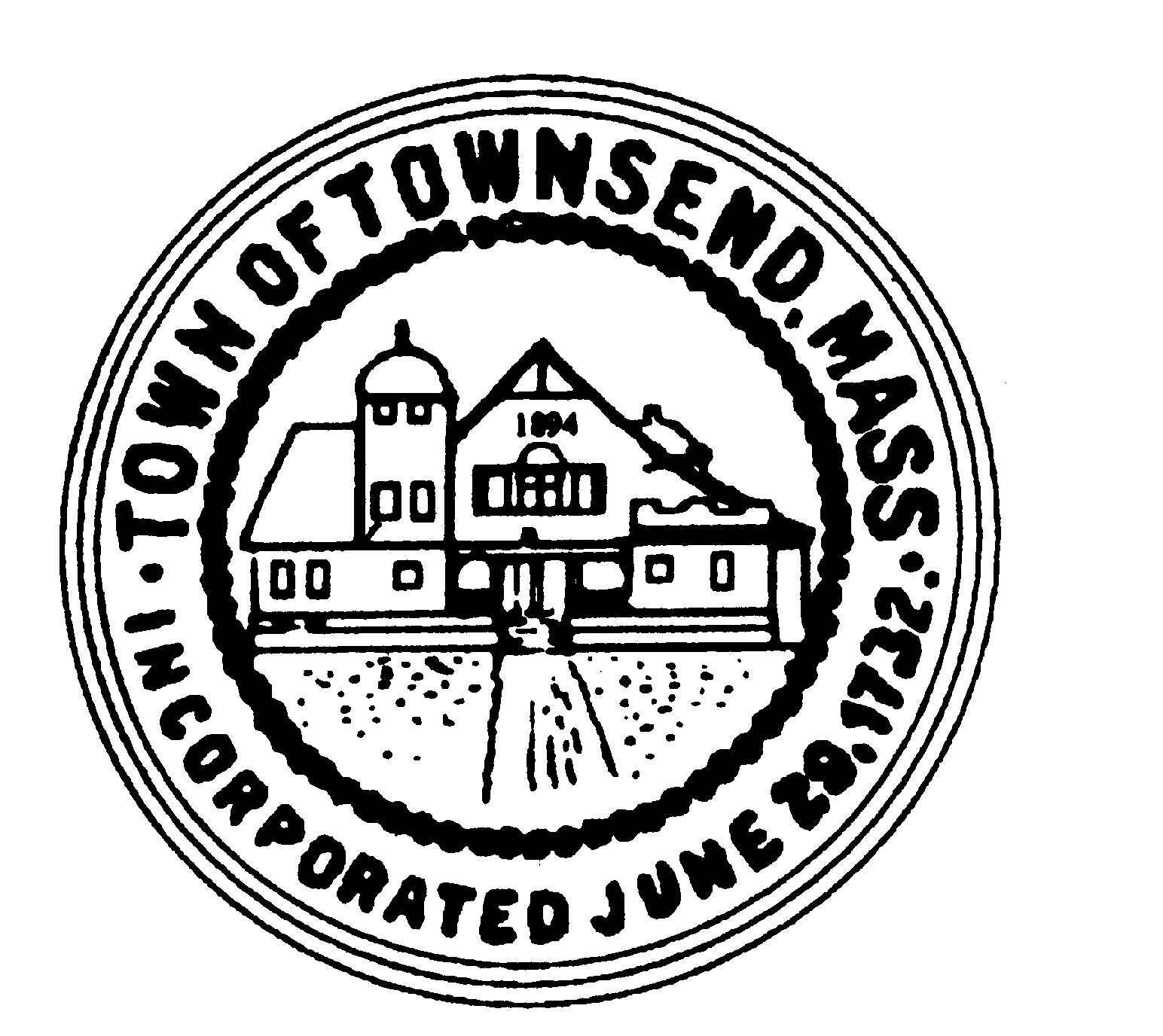 TOWNSEND BOARD OF HEALTH272 Main StreetTownsend, Massachusetts 01469Christopher Nocella, Chairman                     James Le’Cuyer, Vice-Chairman                       Gavin Byars, Clerk Office  (978) 597-1713     	  	             	                             Fax    (978) 597-8135 April 12, 2021 at 10:00 a.m., ESTBoard of Health members and staff will meet in Meeting Room 2 at Memorial HallThe Board of Health meeting is also being held virtually in accordance with the Governor’s Executive Order Suspending Certain Provisions of the Open Meeting Law, MGL c. 30A. s.20. Interested individuals can listen in and participate by phone by dialing the phone number below and using the provided access code. Telephone Number: 1-717-275-8940 Access Code: 6602188PRELIMINARIESRoll CallAdditions or Deletions not anticipated 48 hours in advanceAPPOINTMENT/HEARINGS      CO-VID Update       Lot 5 Campbell Farm Lane – New Construction      Other permits for reviewWORK SESSIONCurbside Trash and Recycling program update Invoices for approvalMinutes of February and March 2021Recycling Center updates- new employee, comcast, etc.Future Agenda ItemsJob Description Review for Recycling Center Attendants96 Fitchburg Road – Manure Management Plan UpdateTimberland Farm – Site Plan ReviewADJOURNMENT